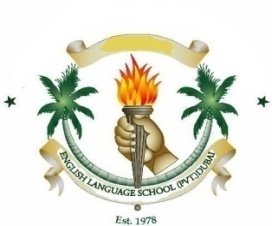 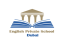                             ENGLISH LANGUAGE SCHOOL (PVT.) DUBAI                                                        SCHOLASTIC SESSION: 2019-2020SCHEME OF WORK FOR THE THIRD TERM (12th April,2020 to 5th July,2020)Name of the Teacher: Ms Jyoti Thakur                       Subject: English Language                                                    Year: 6DATEWEEKTOPICSKILLSSKILLSSKILLSCROSS-CURRICULAR LINKSSPECIFIC LEARNING OBJECTIVESWEEKLY TASKAssessment12thApril, 2020to16th April,2020        1st WeekComprehension: Beyond the HorizonComposition;Story writingGrammar:Tenses :Present and present continuousPresent perfect Present perfect continuous tenseReadingWritingThinking Identification Understanding EvaluatingEditingReadingWritingThinking Identification Understanding EvaluatingEditingReadingWritingThinking Identification Understanding EvaluatingEditingScience & nature Art To enable the students to:read and comprehend the text.develop understanding of inference and the author’s use of language.understand the setting of the story.consolidate the grammatical vocabulary and use it in their writing.Relate writing of spring vacations to science of nature also draw pictures of the spring vacation of other countries tooStudents familiarise with new words and answer questions critically from their workbook.Students discuss in pairs about spring vacation and draw pictures of itStudent identify nouns in sentences givenStudent identify verbs in worksheets.MyOn reading task.17th and 18th April are Weekly Holidays17th and 18th April are Weekly Holidays17th and 18th April are Weekly Holidays17th and 18th April are Weekly Holidays17th and 18th April are Weekly Holidays17th and 18th April are Weekly Holidays17th and 18th April are Weekly Holidays17th and 18th April are Weekly Holidays19thApril, 2020to23rd April,2020         2nd Week    Comprehension;Beyond the HorizonComposition:Story writing:SettingsProtagonistAntagonistPlotclimaxComprehension;Grammar:Clauses:Relative clauseRelative pronounUnderstanding Creative writing Higher order thinking ReadingWritinglisteningUnderstanding Creative writing Higher order thinking ReadingWritinglisteningUnderstanding Creative writing Higher order thinking ReadingWritinglisteningScience & NatureTo enable the students to:Read and comprehend the text.Develop understanding of inference and the author’s use of language.Understand the setting of the story.Define relative clauseIdentify the key words of relative pronoun Use to make sentences Discuss in groups their imaginations of being the character in the story. Answer questions from workbook and other allocated work givenDescribe and write the components and key elements of story writing.Write an informal letter on the given topic.Identifying relative clauses and pronoun from worksheets on their workbook.Solo Quizziz practice24th and 25th April are Weekly Holidays24th and 25th April are Weekly Holidays24th and 25th April are Weekly Holidays24th and 25th April are Weekly Holidays24th and 25th April are Weekly Holidays24th and 25th April are Weekly Holidays24th and 25th April are Weekly Holidays24th and 25th April are Weekly Holidays26th April, 2020to30th April,2020         3rd WeekComprehension:Comprehension passage (Unseen)SATComposition:Descriptive writingGrammar;Modal verbsReadingWritingCritical Thinking Identification Understanding EvaluatingSkimming and ScanningEditingReadingWritingCritical Thinking Identification Understanding EvaluatingSkimming and ScanningEditingReadingWritingCritical Thinking Identification Understanding EvaluatingSkimming and ScanningEditingMoral educationArtunderstand, select and retrieve information from the text.identify, deduce, infer or interpret information, events or ideas from the text.approach the information, events or ideas critically.understand and describe the term punctuationappropriately use modal verbs in sentences or paragraphs describe vividly using the five senses to give detailed answers of questions on given topicRead and comprehend the text.Develop understanding of inference and the author’s use of language.Identifying the modal verbsUse appropriate modal verbs in paragraph or sentencesEntry and Exit card1st and 2nd May are Weekly Holidays1st and 2nd May are Weekly Holidays1st and 2nd May are Weekly Holidays1st and 2nd May are Weekly Holidays1st and 2nd May are Weekly Holidays1st and 2nd May are Weekly Holidays1st and 2nd May are Weekly Holidays1st and 2nd May are Weekly Holidays3rd May, 2020to7th May,2020                4h WeekComprehensionBeyond the HorizonComposition;Descriptive writing Grammar;Tense:Simple Future tenseFuture continuous tense.ComprehensionBeyond the HorizonComposition;Descriptive writing Grammar;Tense:Simple Future tenseFuture continuous tense.ComprehensionBeyond the HorizonComposition;Descriptive writing Grammar;Tense:Simple Future tenseFuture continuous tense.ReadingWritingCritical ThinkingInferences  Identification Understanding EvaluatingEditingDraftingScience ArtsRead and comprehend the text.develop understanding of inference and the author’s use of language Recall the key features of informal letter writing.Identify Simple Future tenseFuture continuous tense..Identify new words and their meaningsAnswer question from workbook Answer inferential questionsWrite an informal letter on the given topic.Identify the Simple Future tenseFuture continuous tense..Match tenses appropriately in sentences in worksheetQuizziz solo practice8th and 9th May   are Weekly Holidays8th and 9th May   are Weekly Holidays8th and 9th May   are Weekly Holidays8th and 9th May   are Weekly Holidays8th and 9th May   are Weekly Holidays8th and 9th May   are Weekly Holidays8th and 9th May   are Weekly Holidays8th and 9th May   are Weekly Holidays10th May,2020to 14th May,20205th WeekComprehension;The TreeComposition;Diary WritingGrammar;Future perfect continuous tenseFuture perfect tenseComprehension;The TreeComposition;Diary WritingGrammar;Future perfect continuous tenseFuture perfect tenseReadingWritingCritical ThinkingInferences  Identification Understanding EvaluatingEditing DraftingReadingWritingCritical ThinkingInferences  Identification Understanding EvaluatingEditing DraftingScienceHistory read and comprehend the text.Draw inference criticallydevelop understanding of inference and the author’s use of language identify techniques of diary writingWrite diary  using the features appropriatelyIdentify Future perfect continuous tenseFuture perfect tense.Identify new words and their meaningsAnswer question from workbook Answer inferential questionsIdentify conjunctions.Fill in the blanks with conjunctions appropriately in sentences from worksheet in their workbook.MyOn reading task15th and 16th May are Weekly Holidays15th and 16th May are Weekly Holidays15th and 16th May are Weekly Holidays15th and 16th May are Weekly Holidays15th and 16th May are Weekly Holidays15th and 16th May are Weekly Holidays15th and 16th May are Weekly Holidays15th and 16th May are Weekly Holidays17th May,2020To21st May,20206th  WeekComprehension;A Tsunami UnfoldsComposition;Formal letterGrammar;Punctuation MarksThe SentenceComprehension;A Tsunami UnfoldsComposition;Formal letterGrammar;Punctuation MarksThe SentenceReadingWritingCritical ThinkingInferences  Identification Understanding EvaluatingDraftingReadingWritingCritical ThinkingInferences  Identification Understanding EvaluatingDraftingScienceLinking formal and informal for differentiation read and comprehend the text.Draw inference criticallydevelop understanding of inference and the author’s use of language identify features of formal letterWrite formal letter using the features appropriatelyDifferentiate formal from informal letter writing.Identify places to place punctuations in sentence or paragraphs  Appropriate use of Simple compound and complex sentencesDifference between simple compound sentences and their use.Identify new words and their meaningsAnswer question from workbook Answer inferential questionsWrite formal letter using paragraphs and necessary punctuations.Using commas, full stop and other punctuation appropriately in sentences in worksheets22nd and 23rd May  are Weekly Holidays22nd and 23rd May  are Weekly Holidays22nd and 23rd May  are Weekly Holidays22nd and 23rd May  are Weekly Holidays22nd and 23rd May  are Weekly Holidays22nd and 23rd May  are Weekly Holidays22nd and 23rd May  are Weekly Holidays22nd and 23rd May  are Weekly Holidays24th May 2020to 28th May,2020                      7th WeekComposition;Formal letterGrammar;PrepositionPrepositional phraseComposition;Formal letterGrammar;PrepositionPrepositional phraseComposition;Formal letterGrammar;PrepositionPrepositional phraseReadingWritingCritical ThinkingInferences  Identification Understanding EvaluatingDraftingScienceMathsUsing future perfect and future continuous tense to tell events identify features of formal letterWrite formal letter using the features appropriatelyDifferentiate formal from informal letter writing.Identify future perfect and future perfect continuous tense in sentencesAnswer inferential questionsWrite formal letter using paragraphs and necessary punctuationsUsing past tense and future perfect and future perfect continuous tense in sentences appropriately.Entry and exit card                                                 EID HOLIDAYS FROM 25th May to 27th May                                                  EID HOLIDAYS FROM 25th May to 27th May                                                  EID HOLIDAYS FROM 25th May to 27th May                                                  EID HOLIDAYS FROM 25th May to 27th May                                                  EID HOLIDAYS FROM 25th May to 27th May                                                  EID HOLIDAYS FROM 25th May to 27th May                                                  EID HOLIDAYS FROM 25th May to 27th May                                                  EID HOLIDAYS FROM 25th May to 27th May                                                  EID HOLIDAYS FROM 25th May to 27th May                                                  EID HOLIDAYS FROM 25th May to 27th May 29th and 30th May   are Weekly Holidays29th and 30th May   are Weekly Holidays29th and 30th May   are Weekly Holidays29th and 30th May   are Weekly Holidays29th and 30th May   are Weekly Holidays29th and 30th May   are Weekly Holidays29th and 30th May   are Weekly Holidays29th and 30th May   are Weekly Holidays31st May,2020to2nd June,2020            8th WeekComprehension:A Tsunami UnfoldsGrammar:ConjunctionsComprehension:A Tsunami UnfoldsGrammar:ConjunctionsComprehension:A Tsunami UnfoldsGrammar:Conjunctions       ReadingWritingCritical ThinkingInferences  Identification Understanding EvaluatingArtsSocial studiesunderstand, select and retrieve information from the text.identify, deduce, infer or interpret information, events or ideas from the text.approach the    information, events or ideas criticallyRead and comprehend the text.Develop understanding of inference and the author’s use of language.Complete the given exercises in handbookQuizziz sol practice                 5th and 6th June  are Weekly Holidays                 5th and 6th June  are Weekly Holidays                 5th and 6th June  are Weekly Holidays                 5th and 6th June  are Weekly Holidays                 5th and 6th June  are Weekly Holidays                 5th and 6th June  are Weekly Holidays                 5th and 6th June  are Weekly Holidays                 5th and 6th June  are Weekly Holidays                 5th and 6th June  are Weekly Holidays                 5th and 6th June  are Weekly Holidays3rd June,2020to 9th June,2020  9th WeekREVISIONREVISIONREVISIONREVISIONREVISIONREVISIONREVISIONREVISION                                                          12th and 13th June  are Weekly Holidays                                                          12th and 13th June  are Weekly Holidays                                                          12th and 13th June  are Weekly Holidays                                                          12th and 13th June  are Weekly Holidays                                                          12th and 13th June  are Weekly Holidays                                                          12th and 13th June  are Weekly Holidays                                                          12th and 13th June  are Weekly Holidays                                                          12th and 13th June  are Weekly Holidays                                                          12th and 13th June  are Weekly Holidays10th June,2020to 24th  June,201910h Week                                                         END OF YEAR ASSESSMENT                                                            END OF YEAR ASSESSMENT                                                            END OF YEAR ASSESSMENT                                                            END OF YEAR ASSESSMENT                                                            END OF YEAR ASSESSMENT                                                            END OF YEAR ASSESSMENT                                                            END OF YEAR ASSESSMENT                                                            END OF YEAR ASSESSMENT                                                                 PARENT TEACHER MEETING :5th July,2020                                                              PARENT TEACHER MEETING :5th July,2020                                                              PARENT TEACHER MEETING :5th July,2020                                                              PARENT TEACHER MEETING :5th July,2020                                                              PARENT TEACHER MEETING :5th July,2020                                                              PARENT TEACHER MEETING :5th July,2020                                                              PARENT TEACHER MEETING :5th July,2020                                                              PARENT TEACHER MEETING :5th July,2020                                                              PARENT TEACHER MEETING :5th July,2020